Střední odborné učiliště DAKOL, s. r. o. 	                                                                                                                                      735 72 Petrovice u Karviné 570                                                                                                                                                                                 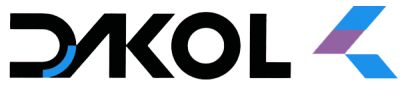 PŘEDPOKLÁDANÝ POČET PŘIJÍMANÝCH ŽÁKŮ do 1. ročníku oboru vzdělání s maturitní zkouškou pro školní rok 2023/2024. 34-53-L/01	Reprodukční grafik pro média						25PODMÍNKY PRO ZAHÁJENÍ PŘIJÍMACÍHO ŘÍZENÍDoručit přihlášku osobně nebo poštou v listinné podobě se všemi čitelně vyplněnými kolonkami s originál podpisy zákonného zástupce uchazeče a nezletilého uchazeče nebo jen zletilého uchazeče do 1. března 2023. Přihlášku můžete vytisknout z webu viz https://www.dakol-karvina.cz/cz/prihlasky-ke-vzdelavani/Postup: www.dakol-karvina.cz – rozvinout záložku PRO UCHAZEČE – FORMULÁŘE KE STAŽENÍ – PŘIHLÁŠKY KE VZDĚLÁVÁNÍ – po rozkliknutí vybrat PŘIHLÁŠKA NA STŘEDNÍ ŠKOLU - DENNÍ FORMA STUDIA – růžová. Pro dálkovou formu: PŘIHLÁŠKA NA STŘEDNÍ ŠKOLU - DÁLKOVÁ FORMA STUDIA – zelenáPro 1. kolo lze podat 2 přihlášky (na 2 školy nebo na 2 obory na 1 škole). Pokud uchazeč podává 2 přihlášky, uvede na každé přihlášce také údaj o škole a oboru vzdělání, kam podává druhou přihlášku. Pokud se uchazeč hlásí na jednu školu do dvou oborů, musí podat dvě přihlášky.  Uvede na prvním místě školu a název jednoho oboru a na druhém místě tutéž školu a druhý obor.  Pořadí škol (oborů) musí být na obou přihláškách stejné. Obě vyhotovení uchazeč a zákonný zástupce nezletilého uchazeče stvrdí podpisem a základní škola potvrdí výpis klasifikace. Pořadí škol uvedených na přihlášce určuje, ve kterém termínu bude uchazeč konat jednotnou přijímací zkoušku. Termíny zkoušek se nevyplňují.Požadované součásti přihlášky:Podmínkou zahájení studia je splnění povinné školní docházky a doložení ověřené kopie vysvědčení  IHNED po ukončení základní školy.b)  	Klasifikace za 8. a 9. třídu (poslední 3 klasifikační období) uvedená a ověřená základní školou na zadní
        straně přihlášky. V případě, že klasifikace není uvedena a ověřena základní školou na přihlášce, je nutné
        k přihlášce přiložit ověřené kopie vysvědčení z 9. třídy. Pokud uchazeč již ukončil studium na jiné střední škole, doloží k přihlášce fotokopii výučního listu a vysvědčení o závěrečné zkoušce, příp. maturitní         vysvědčení. c) 	Doporučení školského poradenského zařízení obsahující podpůrná opatření, jde-li o uchazeče se speciálními vzdělávacími potřebami.d) 	Lékařský posudek o zdravotní způsobilosti ke vzdělávání - originál nebo úředně ověřenou kopiiMůžete vytisknout z webu viz https://www.dakol-karvina.cz/cz/lekarsky-posudek-o-zdravotni-zpusobilosti/Postup: www.dakol-karvina.cz – rozvinout záložku PRO UCHAZEČE – FORMULÁŘE KE STAŽENÍ                  – LÉKAŘSKÝ POSUDEK O ZDRAVOTNÍ ZPŮSOBILOSTI – po rozkliknuti vybrat SVŮJ OBOR (pro dva obory – dva posudky samostatně, dvě přihlášky – dva posudky samostatně).  e) 	Doklad o splnění povinné školní docházky, jde-li o uchazeče, který ukončil nebo ukončí povinnou školní docházku v zahraniční škole, vydaný zahraniční školou, nebo osvědčení o uznání rovnocennosti zahraničního vysvědčení vydaného zahraniční školou f)  Doklad potvrzující oprávněnost pobytu cizince, který není občanem EU nebo je jeho rodinným příslušníkem, na území ČR.OBSAH, FORMA A STANOVENÉ TERMÍNY PŘIJÍMACÍCH ZKOUŠEK V 1. KOLE PŘIJÍMACÍHO ŘÍZENÍ   Písemný didaktický test ze vzdělávacího předmětu Český jazyk a literatura a vzdělávacího
    předmětu Matematika a její aplikace:centrálně zadávané jednotné testy do oborů středního vzdělání s maturitní zkouškou v rozsahu stanoveném Rámcovým vzdělávacím programem pro základní vzdělávání zajišťuje Centrum pro zjišťování výsledků vzdělávání (Centrum);pro představu o formální podobě testů a typech úloh jsou na www.cermat.cz zveřejněny testy                              z minulých let (včetně specifikace požadavků k jednotlivým testům).zkoušky konají všichni uchazeči;uchazečům s přiznaným uzpůsobením podmínek konání zkoušek (žákům se speciálními vzdělávacími potřebami) budou podmínky přizpůsobeny na základě doporučení školského poradenského zařízení předloženého nejpozději do 1. března 2023;uchazečům, kteří získali předchozí vzdělání ve škole mimo území České republiky, se na žádost, předloženou nejpozději do 1. března 2023, promíjí písemná zkouška z českého jazyka a literatury; znalost českého jazyka u těchto uchazečů bude ověřena rozhovorem, a to v době konání písemných zkoušek.Termíny jednotných zkoušek v 1. kole přijímacího řízení:13. dubna 2023  (pro uchazeče, kteří mají školu na prvním místě na přihlášce),          náhradní termín pro uchazeče, kteří svou neúčast  v řádném termínu (např. z důvodu
         nemoci) písemně omluví (do 3 dnů po termínu zkoušky): 10. 5. 2023 14. dubna 2023  (pro uchazeče, kteří mají školu na druhém místě na přihlášce),          náhradní termín pro uchazeče, kteří svou neúčast  v řádném termínu (např. z důvodu
         nemoci) písemně omluví (do 3 dnů po termínu zkoušky):  11. 5. 2023Pozvánku k přijímací zkoušce obdrží uchazeči nejpozději do konce měsíce března 2023. KRITÉRIA PŘIJÍMACÍHO ŘÍZENÍ:Uchazeči budou přijímáni až do naplnění kapacity příslušného oboru vzdělávání na základě bodového vyhodnocení:Výsledky jednotné přijímací zkoušky (JPZ) – písemný test ČJL, MAT a její aplikaceTest z ČJL – maximálně 50 bodů (uchazeč musí dosáhnout minimálně 5% úspěšnosti)Test z MAT a její aplikace – maximálně 50 bodů (uchazeč musí dosáhnout minimálně 5% úspěšnosti).Maximální hodnota u JPZ je 100 bodů; v celkovém hodnocení zkoušky tvoří 60% (tj. max. 60 bodů).a) Průměr prospěchu za první a druhé pololetí 8. ročníku a první pololetí 9. ročníku - u uchazečů vycházejících přímo ze základní školy.	b) Průměr prospěchu za obě pololetí 9. ročníku u uchazečů, kteří se nehlásí přímo ze základní školy. Nelze hodnotit hodnocení na vysvědčení za druhé pololetí školního roku 2019/2020 – v tomto případě je nutno doložit vysvědčení také z 8. ročníku základní školy.  Příklad hodnocení: Průměr za sledované období  1,93 = 38 bodů  x 0,4 = 15,2 ≐ 15 bodů                                                                            plus  JPZ (Jednotná přijímací zkouška) 63 bodů x 0,6 = 37,8 ≐ 38 bodů                                                                                                                                                                   Celkem 53 bodů.V případě rovnosti bodů rozhodne lepší známka v 1. pololetí 9. třídy z: 1)  českého jazyka, 2) z matematiky, 3) cizího jazyka.Průměr prospěchuviz bod IV. odst. 2a) nebo 2b)BodyPrůměr prospěchuviz bod IV. odst. 2a) nebo 2b)BodyPrůměr prospěchuviz bod IV. odst. 2a) nebo 2b)Body1,00 - 1,5462,41 – 2,5283,31 – 3,4101,51 – 1,7442,51 – 2,6263,41 – 3,581,71 – 1,8422,61 – 2,7243,51 – 3,661,81 – 1, 9402,71 – 2,8223,61 – 3,741,91 – 2,0382,8 – 2,9203,71 – 3,822,01 – 2,1362,91 – 3,0183,81 – 3,902,11 – 2,2343,01 – 3,1162,21 – 2,3323,11 – 3,2142,31 – 2,4303,21 – 3,312